Échirolles, le 26/02/2018COPA-DATA au salon SMART INDUSTRIES 2018 :Accédez à l’usine du futur avec zenonCOPA-DATA ose l’industrie du futur et propose les solutions zenon dédiées aux industriels qui souhaitent évoluer vers l’usine intelligente. Les experts COPA-DATA seront présents du 27 au 30 mars 2018 au salon SMART INDUSTRIES 2018 - Stand 4N48, Paris Nord Villepinte. L’édition 2018 du salon sera l’occasion de découvrir les outils qui permettent d’organiser, de suivre et de contrôler la production en temps réel.La quatrième révolution industrielle a conduit à « l’industrie 4.0 », qui se présente comme une réelle innovation en termes d’organisation et d’optimisation de la production. Concrètement, les usines deviennent plus flexibles, intelligentes et performantes. Afin de tirer le meilleur potentiel de « l’Usine Intelligente », il est nécessaire d’utiliser des outils qui facilitent la communication entre les différents systèmes, anticipent la production jours après jours, et garantissent la qualité et la performance de la production. Optimisation de la productionAvec plus de trente ans d’expertise sur le marché de la supervision, zenon évolue perpétuellement afin de proposer la meilleure solution d’automatisation possible à ses utilisateurs. Aujourd’hui cette évolution se traduit par la possibilité de mesurer et réagir rapidement aux informations avec des indicateurs clés KPI (Indicateurs de performance clé), TRS (Taux de rendement synthétique) et bien d’autres. Le but étant d’aller plus loin que la simple analyse de production, en fournissant des informations essentielles sur les ressources utilisées ou perdues dans le but d’optimiser tout le site, obtenir une traçabilité complète, et pouvoir anticiper la maintenance.Transparence et conformitéLe système de gestion des données énergétiques zenon mesure, enregistre, recueille et analyse les données en temps réel. Des indicateurs de performance énergétique et listes d'alarmes aux rapports graphiques complexes, toutes les données de consommation peuvent être affichées, archivées et distribuées via des interfaces ouvertes. Les solutions COPA-DATA répondent aux exigences de la certification «Certified Energy Data Management» de TÜV SÜD ainsi qu’aux normes énergétiques internationales ISO 50001.Analyse de données inter-sitesPlus les données disponibles pour l'analyse sont nombreuses, meilleurs sont les résultats. Si des données complètes provenant de systèmes de production et d'emplacements individuels sont rassemblées dans le cloud, des sujets importants tels que la gestion de l'énergie peuvent également être consultés sur plusieurs sites ou à l'échelle mondiale. Avec la solution Cloud de zenon, basée sur Microsoft Azure, COPA-DATA offre des opportunités de collecte et d'analyse de données - évolutives, économiques et ergonomiques. Légende :zenon Energy Data Management System.jpg
Les solutions COPA-DATA répondent aux exigences de la certification «Certified Energy Data Management» de TÜV SÜD ainsi qu’aux normes énergétiques internationales ISO 50001.

Optimisation de la production.jpg
zenon prend en charge un large éventail de données de production - des indicateurs de performance énergétique, des analyses d'énergie, des courbes de tendance, des listes de messages d'alarme et des événements, jusqu'aux rapports graphiques complexes.À propos de COPA-DATACOPA-DATA est le leader technologique des solutions de gestion de procédés ergonomiques et dynamiques. Fondée en 1987, l'entreprise développe, depuis son siège social situé en Autriche, le logiciel zenon pour systèmes IHM/SCADA, systèmes de création dynamique de rapports et systèmes d'automatisation intégrés. zenon est commercialisé par un réseau d’agences en Europe, en Amérique du Nord et en Asie, ainsi que par ses partenaires et distributeurs dans le monde entier. Les utilisateurs bénéficient d’une assistance et d’interlocuteurs locaux, grâce à une structure d'entreprise décentralisée. En tant qu'entreprise indépendante, COPA-DATA peut intervenir rapidement, et avec flexibilité ; ses solutions posent continuellement de nouveaux jalons en matière de puissance et de simplicité d'utilisation, et la société s’impose comme un créateur de tendances sur le marché. Plus de 100 000 systèmes installés dans plus de 90 pays ouvrent de nouvelles perspectives d'automatisation efficaces aux entreprises issues de l’industrie alimentaire, de l'énergie et de l'infrastructure, automobile et pharmaceutique.À propos de zenonzenon est un système logiciel de COPA-DATA destiné à l'automatisation industrielle et à l'industrie de l'énergie. Il permet de contrôler, suivre et optimiser les machines et les équipements. Sa particularité réside dans le fait qu'il offre une communication ouverte et fiable au sein des sites de production hétérogènes. Les interfaces ouvertes alliées aux 300 drivers et protocoles de communication natifs supportent l'intégration horizontale et verticale. Ceci permet une mise en œuvre continue de l'IoT Industriel (internet industriel des objets) et de l'usine intelligente. Les projets créés avec zenon sont hautement évolutifs.
zenon est ergonomique, tant pour l'ingénieur que pour l'utilisateur final. L'environnement d'ingénierie est flexible et peut être utilisé pour une vaste gamme d'applications. Le principe de « paramétrer plutôt que de programmer » aide les ingénieurs à configurer les projets rapidement tout en évitant les erreurs. Les fonctions complexes destinées à des projets globaux sont directement livrées prêtes à l'emploi afin de créer des applications intuitives et robustes. Les utilisateurs peuvent ainsi accroître leur flexibilité et leurs efficacité grâce à zenon.Votre contact :Elsa MagalhaesMarketing Manager+33 (0) 438 26 00 75elsa.magalhaes@copadata.comCOPA-DATA FranceParc Sud Galaxie, Rue du SextantFR–38130 Echirolles www.copadata.com 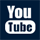 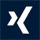 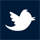 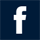 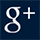 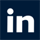 